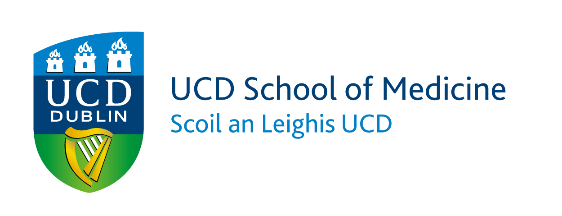 Radiography & Diagnostic Imaging UCD School of Medicine Pre-course requirement for UCD MSc Medical Imaging Programmehttps://www.ucd.ie/medicine/studywithus/graduate/radiographydiagnosticimaging/specialistprogrammes/mastersinmedicalimaging/ In order to fulfill the pre-course requirements for the MSc Medical Imaging Programme in UCD, students are required to have completed the following:Personal Statement Signature of sponsor / person or organisation paying the fees (if not self-funded) Course Administrator:    Radiography & Diagnostic Imaging Administration Office,      Graduate Taught Programmes      Room A222, 			     School of Medicine,			     University College Dublin,			    Belfield,			    Dublin 4.					Email:			    graduate.imaging@ucd.ie ALL SECTIONS OF THIS DOCUMENT MUST BE TYPED APART FROM THE PAGE WHICH REQUIRES SIGNATURES. PLEASE ENSURE YOUR EMPLOYER / FINANCIAL SPONSOR HAS READ OVER THIS DOCUMENT AND AGREES TO ALL TERMS BEFORE SIGNING.Applicants that require a visa to travel MUST apply for the full-time offering otherwise they may not be granted a study visa. Applicants are required to organise their own visa and travel arrangements.  Successful candidates will be provided with a list of suitable modules, which will be discussed on an individual basis. For more information on the available MSc modules, please search here.All students must undertake a module in research methods in either Autumn or Spring Trimester of Year 1.*All students must undertake Dissertation (Medical Imaging) module in Year 2. Students can take a maximum of 40 ECTS per Trimester.Total credits for the programme are 90 ECTS.Please use the space below to reflect on your experience in the Diagnostic Imaging Department. You should provide a brief summary of why you wish to study to MSc level, what you hope to achieve by completing the course and any problems/difficulties you may encounter during your studies. Maximum 250 words.Complete here if you are a sponsored student: I confirm that _______________________ (student name in block capitals) fees for the MSc Medical Imaging Programme will be paid by _______________________ (name of the funding body in block capitals).  Fee details can be found at this link: https://www.ucd.ie/students/fees/index.htmlYour signature below supports the above statement.Complete here if you are self-funded: I confirm that I, _______________________ (applicant’s name in block capitals), will cover my own tuition fees for the MSc Medical Imaging Programme. Fee details can be found at this link: https://www.ucd.ie/students/fees/index.htmlYour signature below supports the above statement.Applicant NameContact emailProgramme X677 September OfferingFull Time Programme X674September Offering Part Time Programme X675January Offering Part Time *Dissertation (Medical Imaging)	 Module Code RDGY41130Blended Learning Year-long (12 months)30 credits Applicant name (in block capitals)Signature Date (DD/MM/YY) Sponsor / Organisation responsible for paying fees (in block capitals)SignatureDate (DD/MM/YY)SignatureDate (DD/MM/YY)